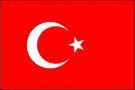 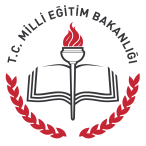 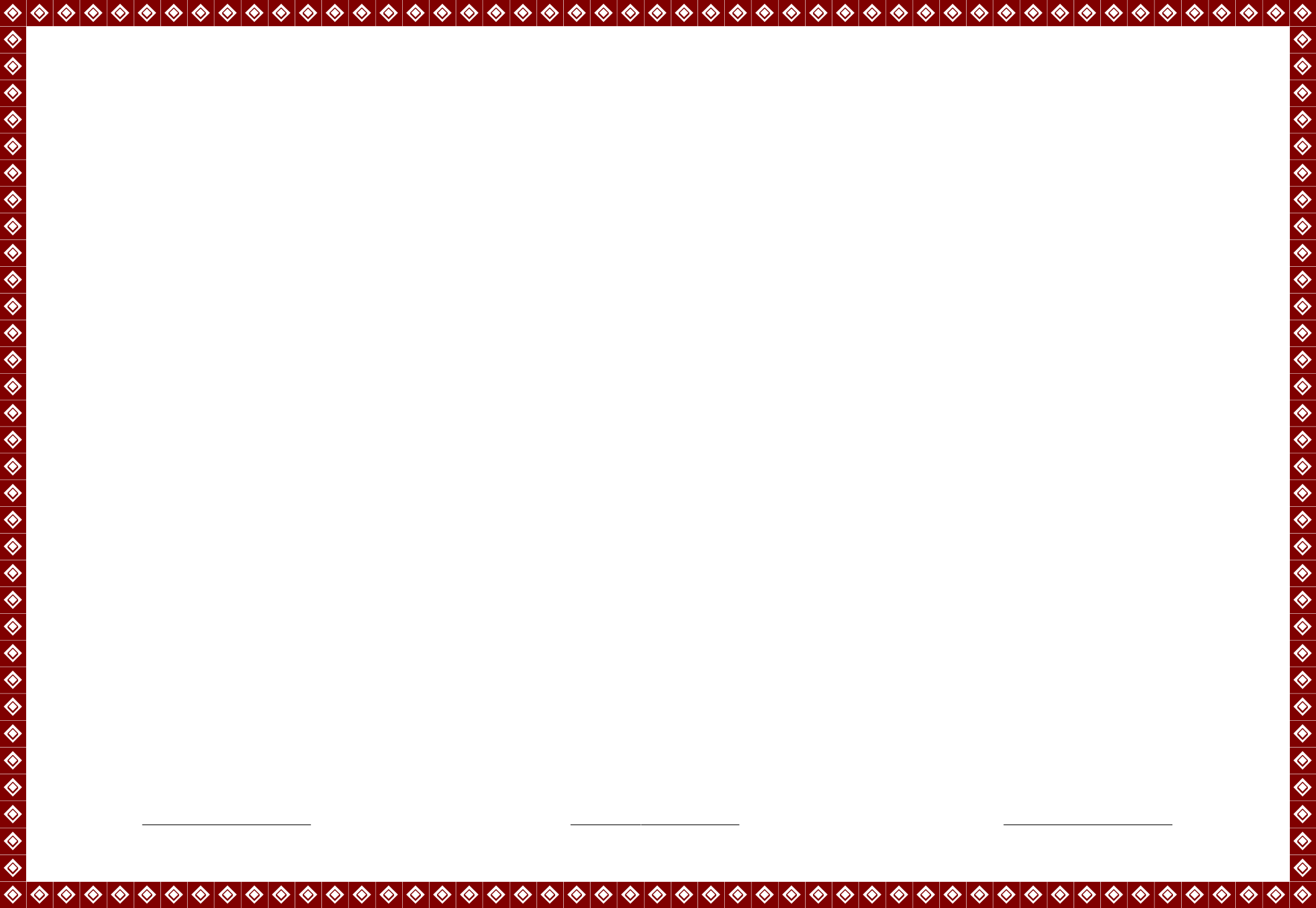 Sözleşmede esas alınan yasal düzenlemeler1.1739 sayılı Milli Eğitim Temel Kanunu 2.VIII.Beş Yıllık Kalkınma Planı 3.21.10.2004 tarihli ve 25620 sayılı Resmi Gazete’de yayınlanan İlköğretim Kurumları Yönetmeliği 4.17.02.2004 tarihli ve B.08.0.TTK.0.01.02/1558 sayılı Demokrasi Eğitimi ve Okul Meclisleri Projesi Konulu Genelge (2004/10) 5.İnsan Hakları Evrensel Beyannamesi 6. Çocuk Hakları SözleşmesiIŞIKLAR ORTAMAHALLE İLKOKULU / ORTAOKULU ÖĞRENCİ, VELİ, OKUL SÖZLEŞMESİSözleşme ; Veliyi ve öğrenciyi okulun işleyişi, kuralları öğrencilere ve velilere sağlayacağı imkanlar ve tarafların karşılıklı hak ve sorumlulukları konusunda bilgilendirmek amacıyla hazırlanmıştır.ÖĞRENCİ HAKLARIVELİ HAKLARIOKUL HAKLARIDüşüncelerini, saygı çerçevesi içinde özgürce ifade etme.Güvenli ve sağlıklı bir okul ve sınıf ortamında bulunmaBireysel farklılıklara saygı gösterilmesini isteme.Kendisine ait değerlendirme sonuçlarını zamanında öğrenme ve sonuçlar üzerindeki fikirlerini ilgililerle karşılıklı görüşebilme.Kendisine ait özel bilgilerin gizliliğinin sağlanması.Okulun işleyişi, kuralları, alınan kararlar hakkında bilgilenme.Okul kurallarının uygulanmasında tüm öğrencilere eşit davranılmasını isteme.Kendini ve diğer öğrencileri tanıma, kariyer ve planlama, karar verme ve ihtiyaç duyduğu benzer konularda danışmanlık alma.Akademik ve kişisel gelişimi destekleyecek ders dışı, etkinliklere ve kulüp çalışmalarına katılmaOkul yönetiminde temsil etme ve edilme.SORUMLULUKLARIOkulda bulunan kişilerin haklarına ve kişisel farklılıklarına saygı göstereceğim.Ders dışı etkinliklere katılarak bu etkinliklerden en iyi şekilde yararlanacağım.Arkadaşlarımın ve okulun eşyalarına zarar vermeyeceğim. Zarar verdiğim takdirde bu zararın bedelini karşılayacağım.Verilen her türlü ödev, proje , görev vb. çalışmaları zamanında ve titizlikle yapacağım.Arkadaşlarıma, öğretmenlerime ve tüm okul çalışanlarına saygılı davranacağım.Hiçbir şekilde kaba kuvvete ve baskıya başvurmayacağımOkulumu, okul bahçesini ve çevresini temiz tutacağım.Düzenlenen resim  ve  şiir  yarışmalarına eser hazırlayacağım.Okulun duyurularını ve internet sitesini takip edeceğim.Okuma saatinde kitap okuyacağım.Okulda düzenlenen her türlü gezi ve etkinliklerde (şölen, kermes, turnuva vb.) kurallara uyacağım ve öğretmenlerimi dinleyeceğim.Çocuğumun eğitimiyle ilgili tüm konularda bilgilendirilmekAdil ve saygılı davranışlarla karşılanmakÇocuğuma okul ortamında nitelikli kaynaklar, eğitim ve fırsatlar sunulacağını bilmekDüzenli aralıklarla okulun işleyişi hakkında bilgilendirilmekOkul yönetimine katılmakÇocuğumun okuldaki gelişim süreciyle ilgili olarak aralıklarla bilgilendirilmekOkul kütüphanesinden ve bilgisayarlarından yararlanmakSORUMLULUKLARIÇocuğumun her gün okula zamanında öğrenmeye hazır, okulun kılık kıyafet kurallarına uygun bir şekilde gitmesine yardımcı olacağım.Okulun duyuru ve yayınlarını takip edeceğim.Bilgi edinmek için gönderilen her türlü anket ve formu zamanında doldurup geri göndereceğim.Okul Gelişim Yönetim Ekibi (OGYE) okul aile birliği, okul veli toplantılarına katılacağım.Çocuğumun okul kurallarına uyması için gerekli önlemleri alacağım.Çocuğumun uyku, dinlenme, ders çalışma saatlerine dikkat edeceğim.Çocuğumun sağlıklı bir şekilde çalışabilmesine uygun fiziki ortam hazırlayacağım.Evde kitap okumasını teşvik edeceğim, kitap okuma zamanını planlayacağım ve kitap okumasını sağlayacağım.Çocuğumun internette zararlı içeriklerin yer aldığı sitelere erişmesini engelleyeceğim.Çocuğumun fiziksel ve ruhsal durumundaki değişmeler hakkında okulu zamanında bilgilendireceğim.Çocuğumun yaşına uygun sorumluluklar ve kapasitesi ölçüsünde hedefler belirlemesinde yardımcı olacağım.Aile ortamında fiziksel ve psikolojik şiddete izin vermeyeceğimOkulun gelişimi için üzerime düşen maddi ve manevi sorumlulukları yerine getireceğim.Haklarıma sahip çıkacağıma ve okulun gelişimi için üzerime düşen maddi manevi sorumluluklarımı yerine getireceğime, aksi takdirde okulca alınan tedbir ve yaptırımlara da riayet edeceğime  söz veririm.Destekleyici, güvenli ve etkili bir ortamda çalışmakOkul toplumundan ve çevreden saygı ve destek görmekOkulda alınan tüm kararlara ve okul kurallarına uyulmasını sağlamakPlanlanmış eğitim etkinliklerinin yer zaman ve içeriğini en az bir hafta önceden haber vererek değiştirmek.Okulun hedeflerine uygun planlamalara öğrenci ve velilerin katılımını ve desteğini beklemek.SORUMLULUKLARIÖğrencilerin akademik ve sosyal gelişmelerini destekleyecek materyal, ekipman ve teknolojik donanım sağlamakOkulda olumlu bir kültür yaratmak.Öğrenci, veli ve çalışanlar arasında hiçbir nedenden dolayı ayrım yapmamakEğitim ve öğretim sürecini okulun duvarlarıyla sınırlamamakÖğrencilerin, velilerin ve okul çalışanlarının kendilerini ve fikirlerini ifade edebilecekleri fırsatlar yaratmakOkulun güvenilir ve temiz olmasını sağlamakÖğrenciler için iyi bir model olmakOkulun ve öğrencinin ihtiyaçları doğrultusunda sürekli gelişmekOkulda etkili öğrenmeyi destekleyecek bir ortam yaratmak.Okul – Toplum ilişkisini geliştirmekÖğretmen, öğrenci ve veli görüşmelerini düzenlemek ve ilgilileri zamanında bilgilendirmekOkul çalışanlarının ihtiyaçları doğrultusunda eğitim semineri düzenlemekOkulun işleyişi ve yönetimi konusunda ilgili tarafları düzenli aralıklarla bilgilendirmek.Veli ve öğrenci hakkında ihtiyaç duyulan bilgileri toplamak, değerlendirmek sonuçlarını ilgililerle paylaşmak ve gizliliğini sağlamakVeli toplantısını belirli aralıklarla düzenli olarak yapılmasını sağlamakOkul ve çevresinde şiddet risk içeren davranışlara kesinlikle izin vermemek.………………. ………………… ÖĞRENCİ……………………….. ………………………..ÖĞRENCİ VELİSİİsmet ÇAVDAR OKUL MÜDÜRÜ